Декларация 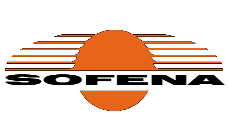 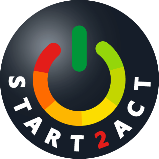 [Име на фирмата] се ангажира да подобри своето екологично представяне чрез намаляване на емисиите си на въглероден диоксид и други парникови газове. Ще постигнем това чрез активно управление и намаляване на използването на енергия от изкопаеми горива.Нашите краткосрочни цели са: [изтрий, което не е подходящо]:Да публикуваме декларация за корпоративна енергийна политика Да намалим въздействието на горивата върху околната среда, чрез намаляване на емисиите – тон CO2 с ....% на годишна база Да редуцираме потреблението на енергия с x% на единица доставена енергия на годишна база  Да намалим потреблението на енергия до типични /добри практики за сравнение в рамките на годинаДа поставим цели за намаляване на емисиите, заложени в споразумението за изменение на климата Да прилагаме редовна програма за енергийни одити  Да задаваме и публикуваме цели за подобряване на ефективността Да докладваме промените и подобренията в производителността на годишна база Да повишим осведомеността на персоналаДа номинираме служителите си да работят като енергийни шампиониДа търсим изгодни доставки на енергияДа определим всички икономически ефективни мерки за енергийна ефективностДа създадем система за наблюдение и насочванеДа правим редовни отчети за управлението на разходите и потреблениетоДа отделим бюджет за инвестиране в енергийна ефективностДа определим енергийно ефективния дизайн на новите сгради /процеси и да осигурим енергийно ефективни съоръжения и оборудване Нашите дългосрочни и средносрочни цели са [изтрий, което не е подходящо]:Да осигурим организационен ресурс за енергиен мениджмънт Да намалим енергийните си разходи Да дадем приоритет на енергийно ефективните инвестиции Да отчетем разходите за енергия по време на жизнения цикъл на всички нови проекти  Да намалим въглеродните емисии Да намалим въздействието върху околната среда Там, където е възможно, да използваме енергия от възобновяеми източнициДа внедрим система за енергиен мениджмънт ISO 50001Да внедрим система за управление на околната среда ISO 14001ПубликацияТази декларация е достъпна [вътре в организацията/извън организацията] и ние ще публикуваме резултатите от дейностите по енергийно управление веднъж в годината.ПрегледТази декларация подлежи на преглед и осъвременяване от ръководството на ___ / ___ / _______ в __  годишни интервала.Подпис				Име/Фамилия				Дата_________________		__________________			___ / ___ / _______